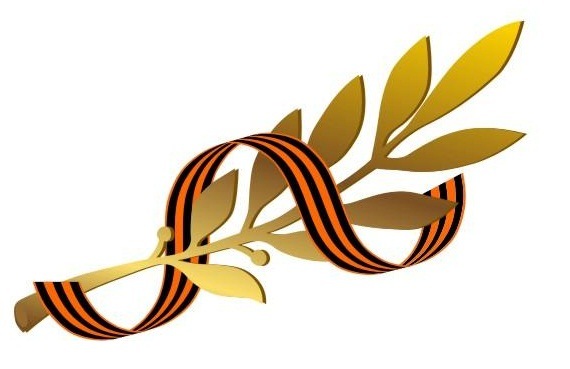 "Земной поклон, солдат России,за ратный подвиг на земле".Проект «Победители в семейных фотоальбомах»реализуемый в связи с 70-летием со дня Победы в Великой Отечественной войне.Дошкольный возраст – это время, когда развивается эмоционально - ценностное отношение к окружающему миру, к людям, к себе. Начинают формироваться основы нравственной позиции личности.
Приближается самый трогательный и патриотический праздник – День Победы. Этот день является важнейшим событием отечественной и мировой истории.
9 мая – День Победы – Великий праздник для каждой семьи. Это день окончания страшной, безмерно жестокой войны, которая длилась 1418 дней и ночей. Путь к победе был длинным испытанием. Она была завоевана мужеством, боевым мастерством и героизмом советских воинов на полях сражений, самоотверженной борьбой партизан и подпольщиков за линией фронта, каждодневным трудовым подвигом работников тыла, объединенными усилиями антигитлеровской коалиции и антифашистского движения. Очень трудно рассказать детям о войне, да ещё так, чтобы доступно, не исказив факты, чтобы зародилось в их душах – доброе, светлое, вечное – Память о Героях Великой Отечественной войны.
Цель проекта: создание условий для обогащения детей знаниями о ВОВ, воспитание патриотизма, чувства гордости за свою семью, внёсших вклад в защиту нашей Родины от вражеских захватчиков.Задачи проекта: -  воспитание у детей уважения и чувства благодарности ко всем, кто защищал Родину во время Великой Отечественной войны, на основе конкретных исторических фактов, доступных детям и вызывающих у них эмоциональные переживания.- формирование у детей семейных ценностей и традиций.-  Привлечь семьи воспитанников к реализации проекта.
Объект проекта. Проект рассчитан: на педагогов, родителей, бабушек, дедушек и детей старшего дошкольного возраста. 

Этапы проекта.

1 этап - подготовительный:
• определение проблемы;
• постановка целей и задач;
• познакомить педагогов и родителей с планом проекта; 


2 этап – практический:  
1. Работа с детьми:
• чтение художественных произведений: отрывки из поэмы А. Твардовского «Василий Теркин», М.П. Лободин «Кусочек блокадного хлеба»; С. Алексеев «ОТ Москвы до Берлина» С. Маршак «Рассказ о неизвестном герое» и т.д.;
• рассматривание иллюстраций к прочитанным произведениям;
• Джалиловские чтения
• прослушивание аудиозаписей: «День Победы» Д.Тухманова, В.Харитонова, «Священная война» муз. А.Александровой, сл. В.Лебедя-Кумача, «Последний бой»; 
• акция «Подарок в дом ветерану»
• оформление групп, 
• конкурс рисунков «Они сражались за Родину»
• конкурс чтецов «Героям Отечества»

2. Работа с родителями
• подбор информации и фотографий из семейного архива
• выставка «Посвященная к 70-летию ВОВ»

3 этап Заключительный:
• участие в проведении тематического мероприятия «Героям Отечества» 
• выставка «70-летию Победы ВОВ  посвящвается….»
•  конкурс рисунков «Они сражались за Родину»• конкурс чтецов «Героям Отечества»

6. Предполагаемые результаты проекта.
- Осознанное проявление уважения к заслугам и подвигам родных людей в Великой Отечественной войне;- Формирование гражданской позиции, чувства любви к Родине;- Развитие интереса у детей к истории своей страны;- Осознание родителями важности патриотического воспитания детей;- Формирование понятий и обогащения словаря: ветераны, оборона, захватчики, фашисты, фашистская Германия, победа.
- Закрепление навыков продуктивной деятельности при участие в проведении тематического мероприятия «Героям Отечества», конкурс рисунков «Они сражались за Родину»

Сроки реализации проекта: с 01.02.2014г. по 08.05.2014г.